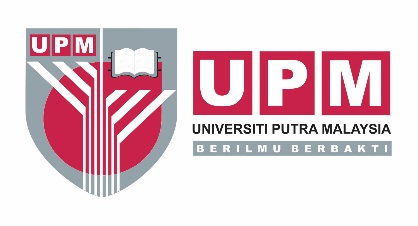 PUSAT HUBUNGAN DAN JARINGAN INDUSTRI (CiRNeT)UNIVERSITI PUTRA MALAYSIABORANG PENCALONAN ANUGERAH JARINGAN INDUSTRI BERIMPAK TINGGI (iCAN 18)NOTA : 	1. 	Sila gunakan helaian tambahan jika ruang tidak mencukupi.	2.	Sila kemukakan Profile (Laporan Projek) yang mengandungi bukti-bukti (perlaksanaan projek/kewangan) berkenaan projek berkenaan. 	3. 	Calon perlu kemukakan borang dan profile yang berasingan untuk projek yang berlainan.	4.	Borang tersebut hendaklah diserah tangan di alamat berikut;Urusetia,Anugerah Jaringan Industri dan Komuniti Berimpak Tinggi 2018 (iCAN 18),d/a : Pejabat Am Pentadbiran,Pejabat Timbalan Naib Canselor (Jaringan Industri & Masyarakat),Universiti Putra Malaysia.(U/P : PUAN SANORUMI DAWAM)5. 	Pegawai berikut boleh dihubungi untuk keterangan lanjut berkaitan pencalonan anugerah tersebut;i)  Encik Hisyamuddin Hashim (03-8947 1197)ii) Puan Sanorumi Dawam (03-8947 1261)6. TARIKH TUTUP : 16 MAC 2018KATEGORI (Sila tanda  di kotak yang berkenaan)KATEGORI (Sila tanda  di kotak yang berkenaan)KATEGORI (Sila tanda  di kotak yang berkenaan)KATEGORI (Sila tanda  di kotak yang berkenaan)KATEGORI (Sila tanda  di kotak yang berkenaan)KATEGORI (Sila tanda  di kotak yang berkenaan)Projek Jaringan Industri Terbaik (Diketuai oleh Pegawai Bukan Akademik)Projek Jaringan Industri Terbaik (Diketuai oleh Pegawai Bukan Akademik)Projek Jaringan Industri Terbaik (Diketuai oleh Pegawai Bukan Akademik)Projek Jaringan Industri Terbaik (Diketuai oleh Pegawai Bukan Akademik)Projek Jaringan Industri Terbaik (Diketuai oleh Pelajar)Projek Jaringan Industri Terbaik (Diketuai oleh Pelajar)Projek Jaringan Industri Terbaik (Diketuai oleh Pelajar)Projek Jaringan Industri Terbaik (Diketuai oleh Pelajar)1.NAMA PEGAWAI/PELAJARNAMA PEGAWAI/PELAJAR2.PUSAT TANGGUNGJAWAB/FAKULTIPUSAT TANGGUNGJAWAB/FAKULTI3.NOMBOR TELEFON BIMBITNOMBOR TELEFON BIMBIT4.JUMLAH PENJANAAN PENDAPATAN DARIPADA INDUSTRI/KOMUNITI PADA TAHUN 2017 (TUNAI/INKIND)JUMLAH PENJANAAN PENDAPATAN DARIPADA INDUSTRI/KOMUNITI PADA TAHUN 2017 (TUNAI/INKIND)RM	RM	RM	5.JUMLAH PENJANAAN PENDAPAT KESELURUHAN PROJEK (TUNAI/INKIND) – Termasuk tahun-tahun sebelum 2017JUMLAH PENJANAAN PENDAPAT KESELURUHAN PROJEK (TUNAI/INKIND) – Termasuk tahun-tahun sebelum 2017RMRMRM6.TEMPOH KESELURUHAN PROJEK DILAKSANAKAN TEMPOH KESELURUHAN PROJEK DILAKSANAKAN 7.TAJUK PROJEKTAJUK PROJEK8.NAMA INDUSTRINAMA INDUSTRI8.BILANGAN PENGLIBATANBILANGAN PENGLIBATAN9.IMPAK KEPADA UPMIMPAK KEPADA UPM10. IMPAK KEPADA INDUSTRIIMPAK KEPADA INDUSTRI11.PEMEGANG TARUH YANG TERLIBAT(Nama Industri/Komuniti/Jabatan Kerajaan dan lain-lain)PEMEGANG TARUH YANG TERLIBAT(Nama Industri/Komuniti/Jabatan Kerajaan dan lain-lain)1.2.3.4.5.1.2.3.4.5.1.2.3.4.5.12.KETERNAMPAKKAN PROJEK (VISIBILITY)(Liputan media massa/elektronik dan lain-lain)KETERNAMPAKKAN PROJEK (VISIBILITY)(Liputan media massa/elektronik dan lain-lain)13.PENGIKTIRAFAN/ANUGERAH YANG PERNAH DITERIMAPENGIKTIRAFAN/ANUGERAH YANG PERNAH DITERIMA14.TANDATANGAN PEGAWAI/PELAJAR YANG DICALONKANTANDATANGAN PEGAWAI/PELAJAR YANG DICALONKAN14.TANDATANGAN PEGAWAI/PELAJAR YANG DICALONKANTANDATANGAN PEGAWAI/PELAJAR YANG DICALONKANNAMA:TARIKH :15.PENGESAHAN KETUA PTJPENGESAHAN KETUA PTJ15.PENGESAHAN KETUA PTJPENGESAHAN KETUA PTJNAMA:TARIKH :COP JABATAN :